                           KАРАР                                         № 4                      П О С Т А Н О В Л Е Н И Е                 «22» гинуар 2016 й.                                                                   «22» января  2016 г.О создании  координационного Совета  по поддержке  и развитию субъектов малого и среднего предпринимательства на территории Сельского поселения  Тятер-Араслановский сельсовет  муниципального района Стерлибашевский район Республики Башкортостан          В соответствии, с п.1  ст.  14 Федерального закона от 24.07.2007 г № 209-ФЗ «О развитии малого и среднего предпринимательства  В Российской Федерации», в целях развития малого и среднего предпринимательства, обеспечения эффективного взаимодействия Администрации  сельского поселения Тятер-Араслановский сельсовет  с субъектами предпринимательской деятельности на территории Сельского поселения  Тятер-Араслановский сельсовет,     Администрация сельского поселения Тятер-Араслановский сельсовет  муниципального района Стерлибашевский район Республики Башкортостан  П О С Т А Н О В Л Я Е Т:​Создать Координационный Совет по поддержке малого и среднего  предпринимательства на территории Сельского поселения Тятер-Араслановский сельсовет  муниципального района Стерлибашевский район Республики Башкортостан.2.​ Утвердить Состав Координационного совета по поддержке развития малого и среднего предпринимательства на территории Сельского   поселения Тятер-Араслановский сельсовет  муниципального района Стерлибашевский район Республики Башкортостан согласно приложению. 2.Настоящее  постановление обнародовать в здании Администрации  сельского поселения  Тятер-Араслановский сельсовет и разместить на официальном сайте Администрации  сельского поселения Тятер-Араслановский сельсовет муниципального района Стерлибашевский район Республики Башкортостан www.sparslan.ru.3. Контроль за исполнением настоящего постановления оставляю за собой.Глава  Сельского поселения	Тятер-Араслановский  сельсовет			                                       С.С. ГумеровПриложение  к постановлению администрации  сельского поселенияТятер-Араслановский сельсоветот 22 января 2016 года №4Состав Координационного советапо поддержке развития малого и среднего предпринимательства на территории Сельского   поселения Тятер-Араслановский сельсовет  муниципального района Стерлибашевский район Республики Башкортостан1.Гумеров С.С.                     - глава  администрации  сельского поселения                                                  Тятер-Араслановский сельсовет                                                 председатель  координационного Совета2. Бикмухаметова З.З. 	  - управляющий делами секретарь   координационного Совета   3.  Арасланов А.Ф. 	             -  депутат Совета  сельского поселения                                                          член    координационного Совета   (по согласованию)4.  Шарипов Т.Т.                   -  глава КФХ                                                          член  координационного  Совета   (по согласованию)5.  Рысаев И.Г. 	            -  председатель Совета  ветеранов                                                 член    координационного Совета   (по согласованию)Управляющий делами                                                                                      З.З. Бикмухаметова БАШKОРТОСТАН РЕСПУБЛИКАҺЫСТӘРЛЕБАШ РАЙОНЫ МУНИЦИПАЛЬ РАЙОНЫНЫҢТӘТЕР-АРЫCЛАН АУЫЛ  СОВЕТЫАУЫЛ БИЛӘМӘҺЕ ХАКИМИӘТЕ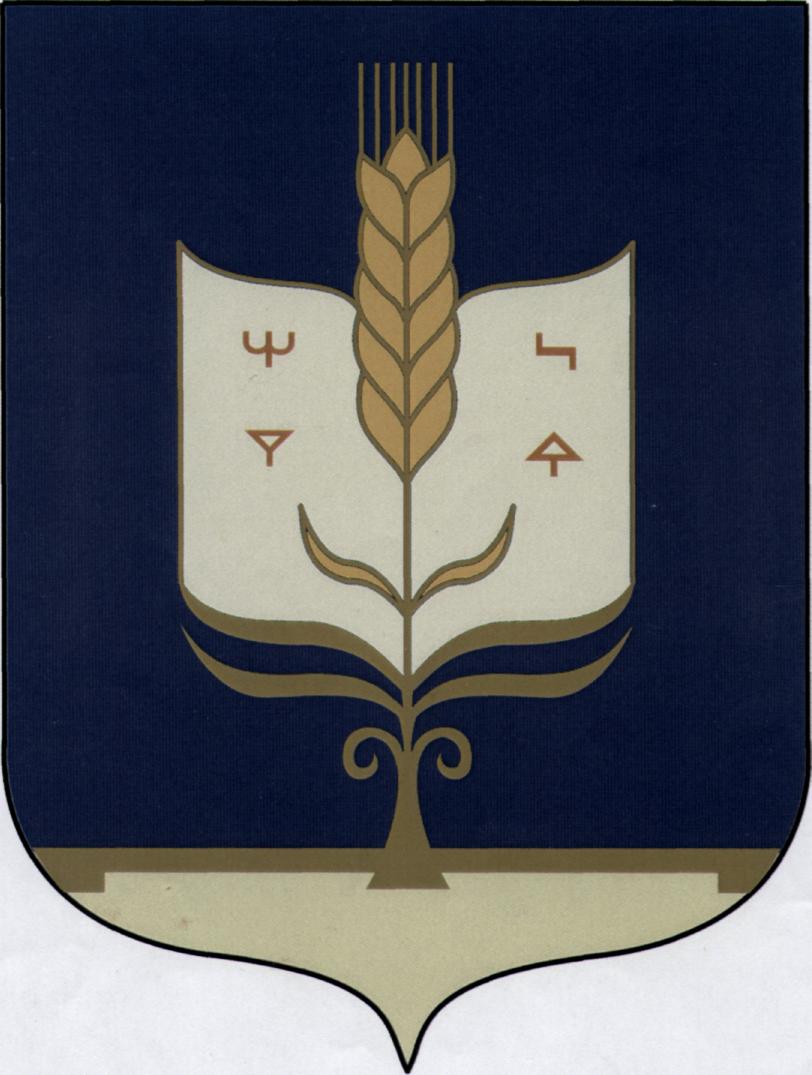 АДМИНИСТРАЦИЯСЕЛЬСКОГО ПОСЕЛЕНИЯ ТЯТЕР-АРАСЛАНОВСКИЙ  СЕЛЬСОВЕТМУНИЦИПАЛЬНОГО РАЙОНАСТЕРЛИБАШЕВСКИЙ РАЙОН РЕСПУБЛИКИ БАШКОРТОСТАН